Reception Newsletter w/b 04.03.21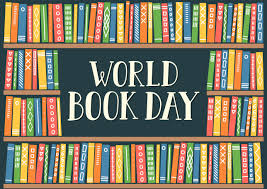 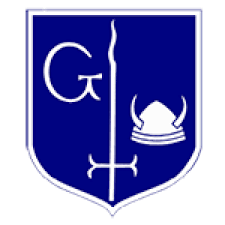 